Конспект организованной образовательной деятельностиОзнакомление с окружающим миром Тема: «Научим куклу Дашу мыть руки»во второй младшей группеЦЕЛЬ:  Формировать  начальные представления о здоровом образе жизни в соблюдении  навыков гигиены в повседневной жизни. ЗАДАЧИ:Образовательные: Формировать у детей   осознанную привычку мыть руки: перед едой, после туалета, после прогулки.Учить засучивать рукава с помощью взрослых, правильно пользоваться  мылом ( брать из мыльницы, намыливать руки, класть  его  на место),аккуратно мыть руки(тереть ладошки друг об друга, смывать мыло, отжимать воду с рук),насухо вытирать своим полотенцем после мытья, вешать  полотенце на место.                                                                                                                                                                                                                                                                                                                                                                                                                                                                                                                                                                                                                                                                                                                                                                                                                                                                                                                                                                                                                                                                                                                                                                                                                                                                                                                                                                                                                                                                                                                                                                                                                                                                                                                                                                                                                                                                                                                                                                                                                                                                                                                                                                                                                                                                                                                                                                                                                                                                                                                                                                                                                                                                                                                                                                                                                                                                                                                                                                                                                                                                                                                                                                                                                                                                                                                                                                                                                                                                                                                                                                                                                                                                                                                                                                                                                                                                                                                                                                                                                                                                                                                                                                                                                                                                                                                                                                                                                                                                                                                                                                                                                                                                                                                                                                                                                                                                                                                                                                                                                                                                                                                                                                                                                                                                                                                                                                                                                                                                                                                                                                                                                                                                                                                                                                                                                Развивающие: Закреплять последовательность  мытья рук, используя алгоритм.Воспитательные: Воспитывать простейшие правила поведения во время умывания, заучивать правила мытья рук. Материал:-демонстрационный:  Дид.  игра «Что сначала  что потом», дидактическое пособие «Когда мы моем ручки», кукла, мыльные пузыри , раскраски  по теме.Словарь: мыльница, полотенце, мыло, вытирать, мыльная пена, намылили, смыли, белое , вода- чистая, теплая, холодная.Список используемой литературыБархатова Л. Воспитание культуры поведения.// Дошкольное воспитание.-1989- №11-17-21сБолотина Л.Р., Комарова Т.С., Баранов С.П. Дошкольная педагогика.-М.:Академия, 1997-240с.Бондаренко А.К. Дидактические игры в детском саду.-М.:Просвещение, 1991-160с.Конина Е.Ю. Формирование культурно-гигиенических навыков у детей. Игровой комплект.- Айрис-пресс, 2007 -12 с.Петерина С.В. Воспитание культуры поведения у детей дошкольного возраста.- М.: Просвещение, 1986-141с.Это нужно знать тебе и мне //Книжки, нотки и игрушки для Катюшки и Андрюшки. - №2. - 2007.http://zvuki-tut.narod.ru/http://detsad-kitty.ru/К. И. Чуковский «Мойдодыр», А. Барто «Девочка чумазая».                                                             Ход ООД1 Этап. МотивационныйВоспитатель вместе с детьми играет. Раздается стук в дверь (воспитатель открывает дверь, и вносит куклу Дашу у неё грязные руки).Кукла Даша: Здравствуйте, ребята, меня зовут Даша! Я пришла в гости, поиграть с вами.Воспитатель: Здравствуй, Даша. Мы тоже очень хотим с тобой поиграть, но  не получится….. Даша : Почему?Дети:  у тебя  грязные руки!Воспитатель: Ребята, что же нам делать?  Дети: Надо кукле  вымыть руки, научить умываться, мыть руки с мылом, вытирать их полотенцем и пр.). 2этап. Ориентировочный Воспитатель:  А давайте  вспомним,  как правильно мыть руки (проводится дид. игра «Что сначала, что потом». Дети  берут по одной картинке и, проговаривая  действие, выкладывают на столе друг за другом)Воспитатель: Смотри, Даша,  какая дорожка  у нас получилась. Ребята, как мы её назовём? («Как правильно мыть руки» или «Что сначала, что потом»)  3этап. ИсполнительскийВ.: Молодцы. А куда же дорожка нас поведёт? Дети: в умывальную комнату.Воспитатель: а почему вы так думаете?Дети: там моют руки, там есть мыло, там есть кран и вода, там мы сможем Даше помочь вымыть руки …..Дети вместе с воспитателем и куклой идут в умывальную комнату.В. Кто готов Даше помочь? Дети поочередно выполняют действия с куклой-моют ей рукиОткрыть кран, но так, чтобы струйка воды была не сильная, иначе вода         будет брызгать на пол и на одежду.Взять мыло и намылить руки.Положить мыло в мыльницу.Смыть мыло с рук.Стряхнуть руки над раковинойЗакрыть кран.Вытереть руки полотенцем.Даша: дети, а теперь вы со мной поиграете?Дети: да, теперь у тебя чистые руки…Воспитатель: Раз, два, три, четыре, пять продолжаем мы играть.Физкультминутка. В соответствии с  текстом, дети выполняют движения Все вместе:Закатаем рукава-Открываем кран- вода.Моем  глазки, моем щёчки,Моем  уши и ладошки.Посмотрите, крошки,На свои ладошки.Ах, какие крошки,Чистые ладошки.4этап. РефлексивныйДети встают в кружок (или полукруг) В.: Ребята, а когда вы моете руки? (ответы детей: когда они грязные, когда я рисую, когда играю …….)В.: Да, чтобы  руки были чистыми, надо знать и соблюдать правила.Дети подходят к окну и переворачивают картинку и называют правило: Руки надо мыть после туалета, руки надо мыть перед ежой, руки надо мыть , если играешь с собакой, кошкой  и т.д.Даша: Спасибо, ребятки, какие вы молодцы!   И мне помогли научиться.Я теперь знаю, что руки всегда должны быть чистыми! И хочу вам сделать подарок….. (дети вместе с воспитателем и куклой Дашей   идут к столу, где лежат раскраски и карандаши)Воспитатель предлагает продолжить детям играть с Дашей.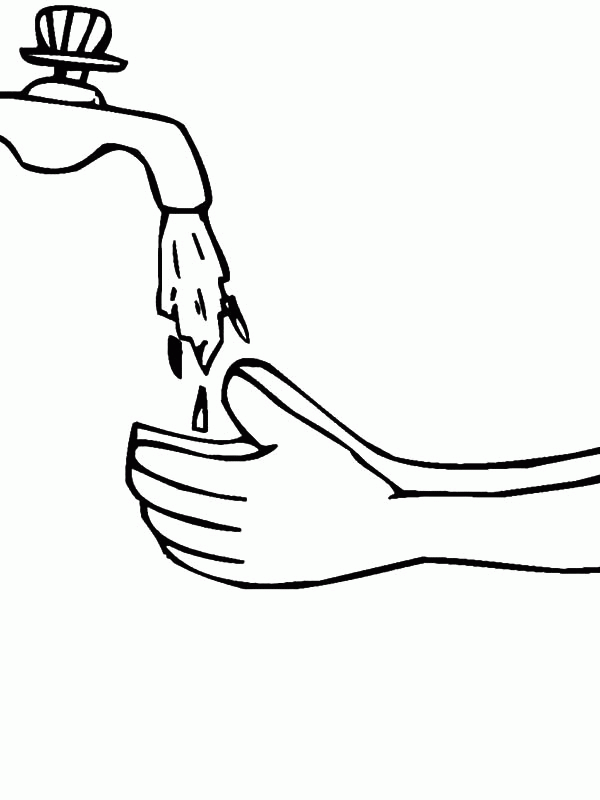 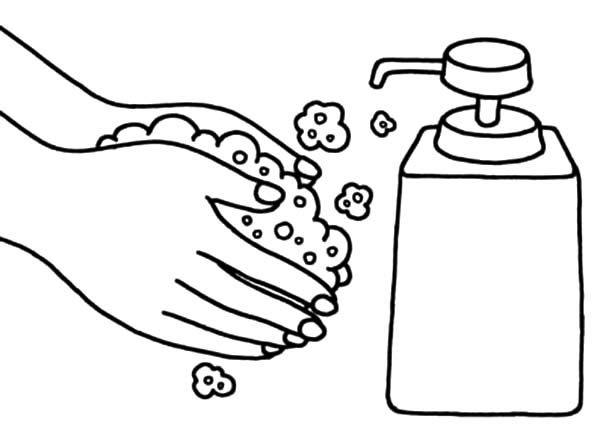 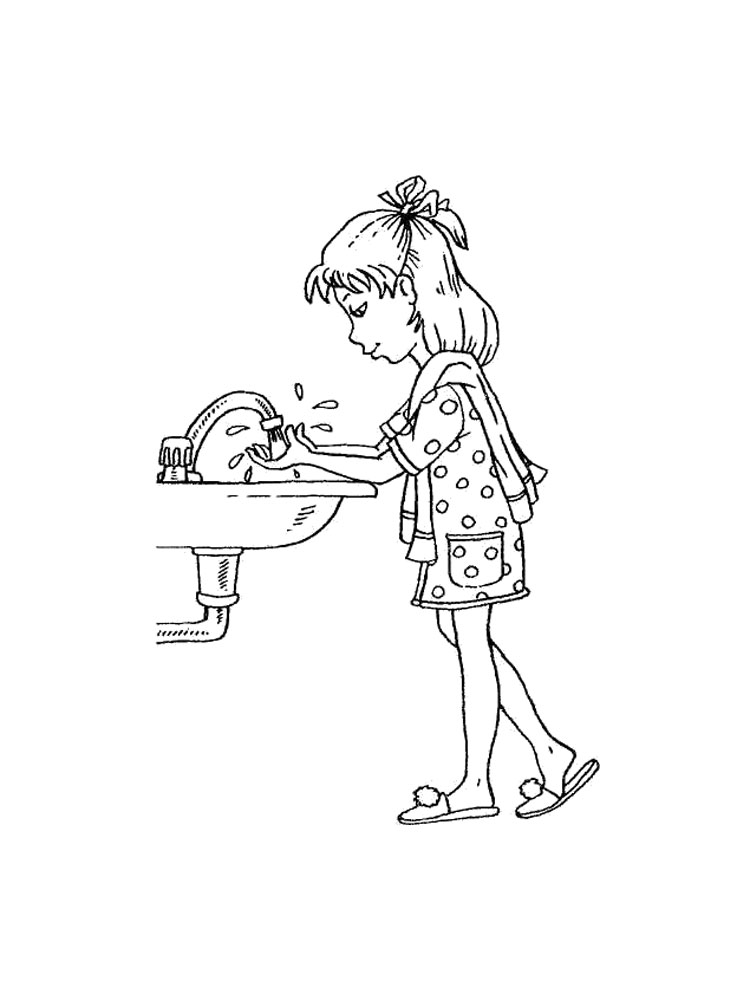 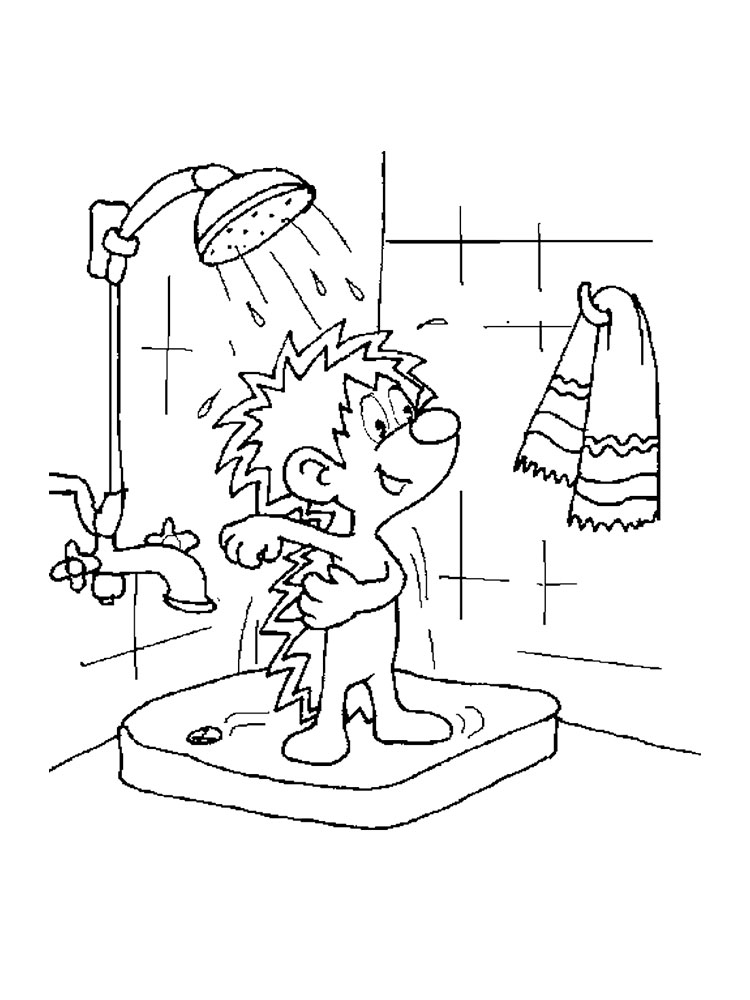 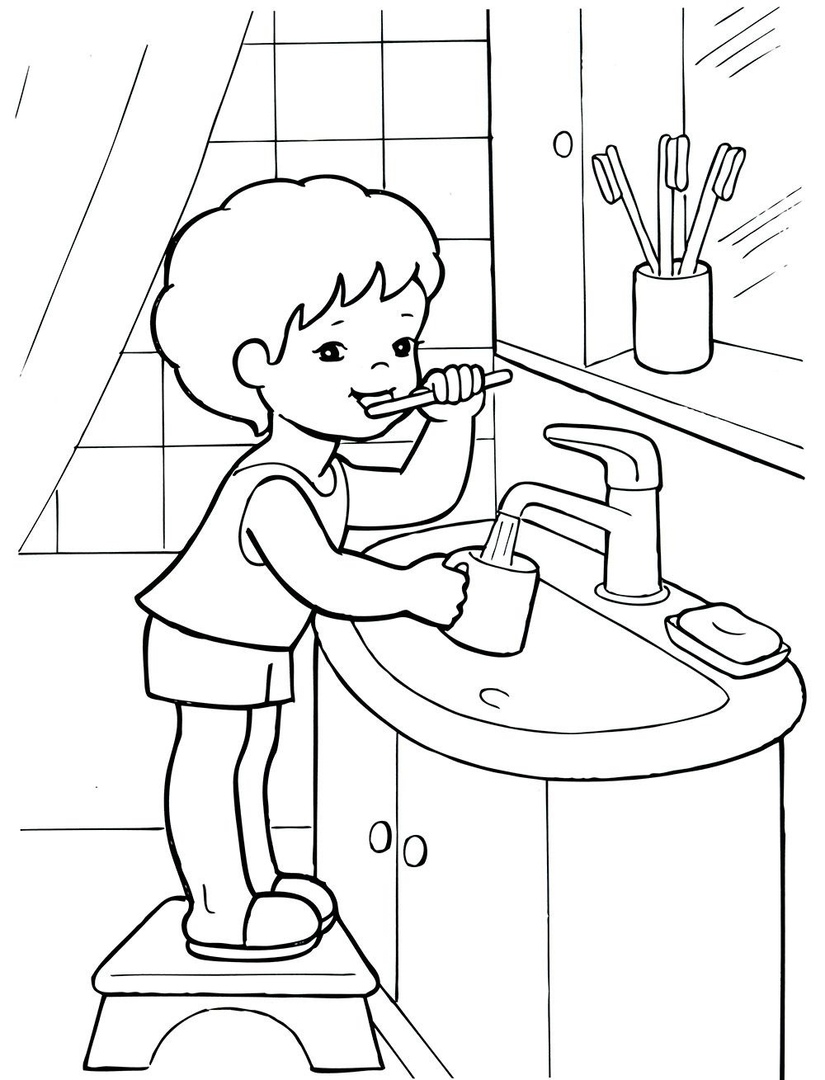 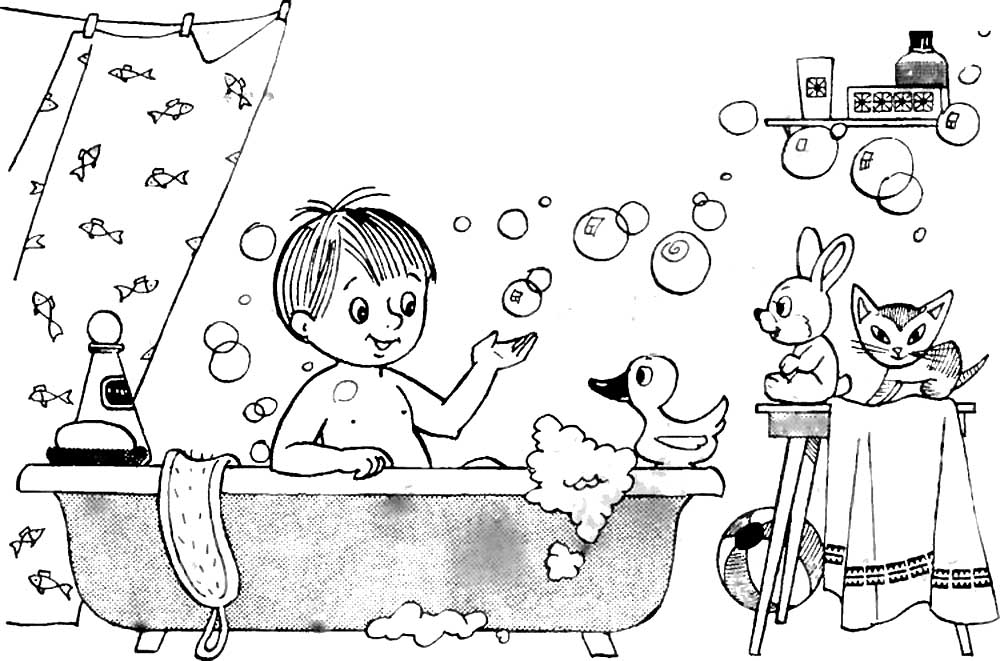 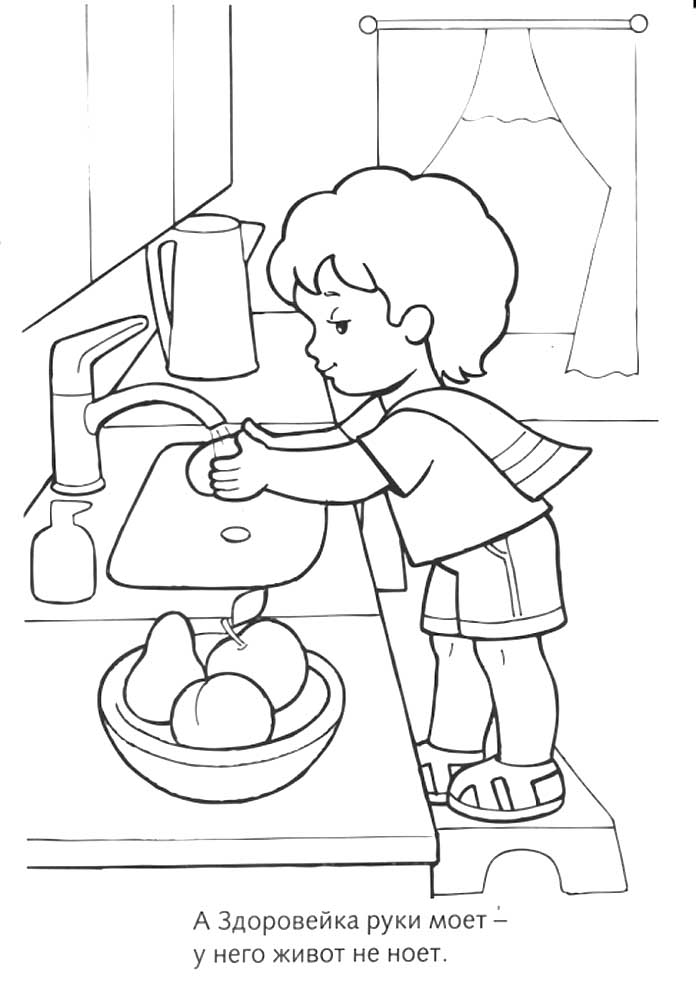 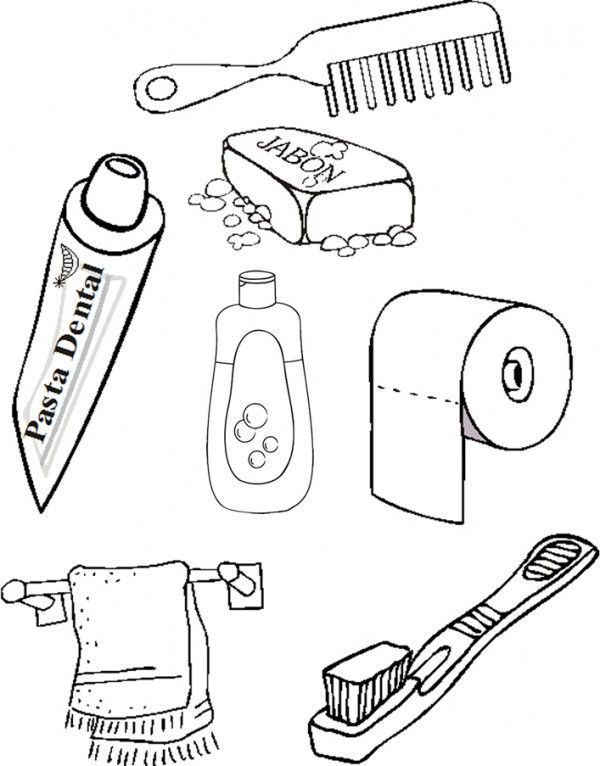 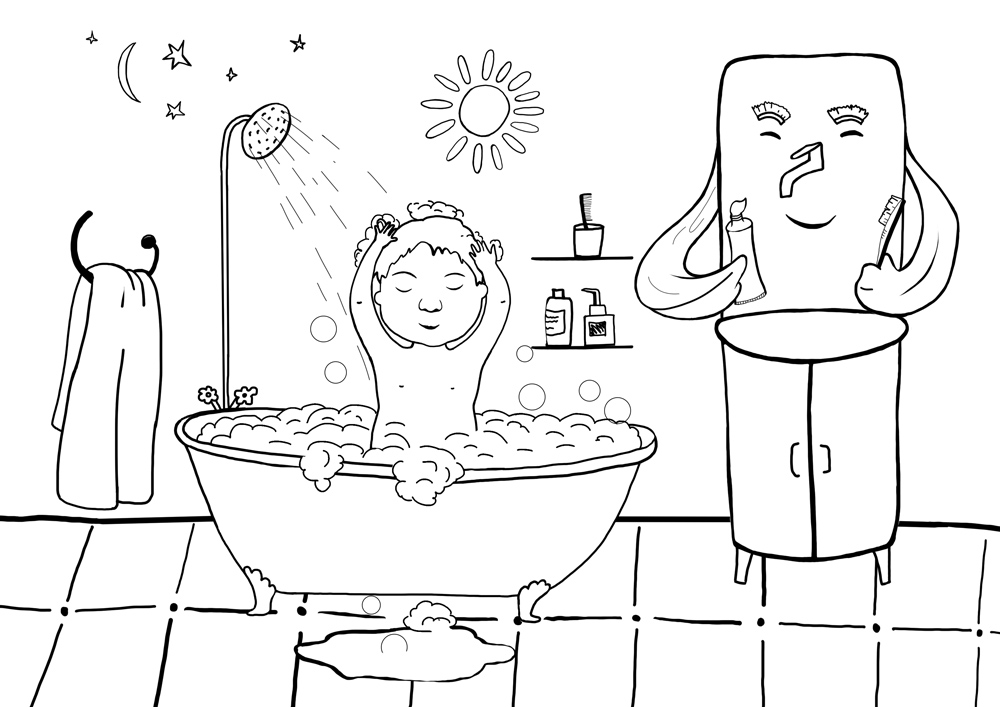 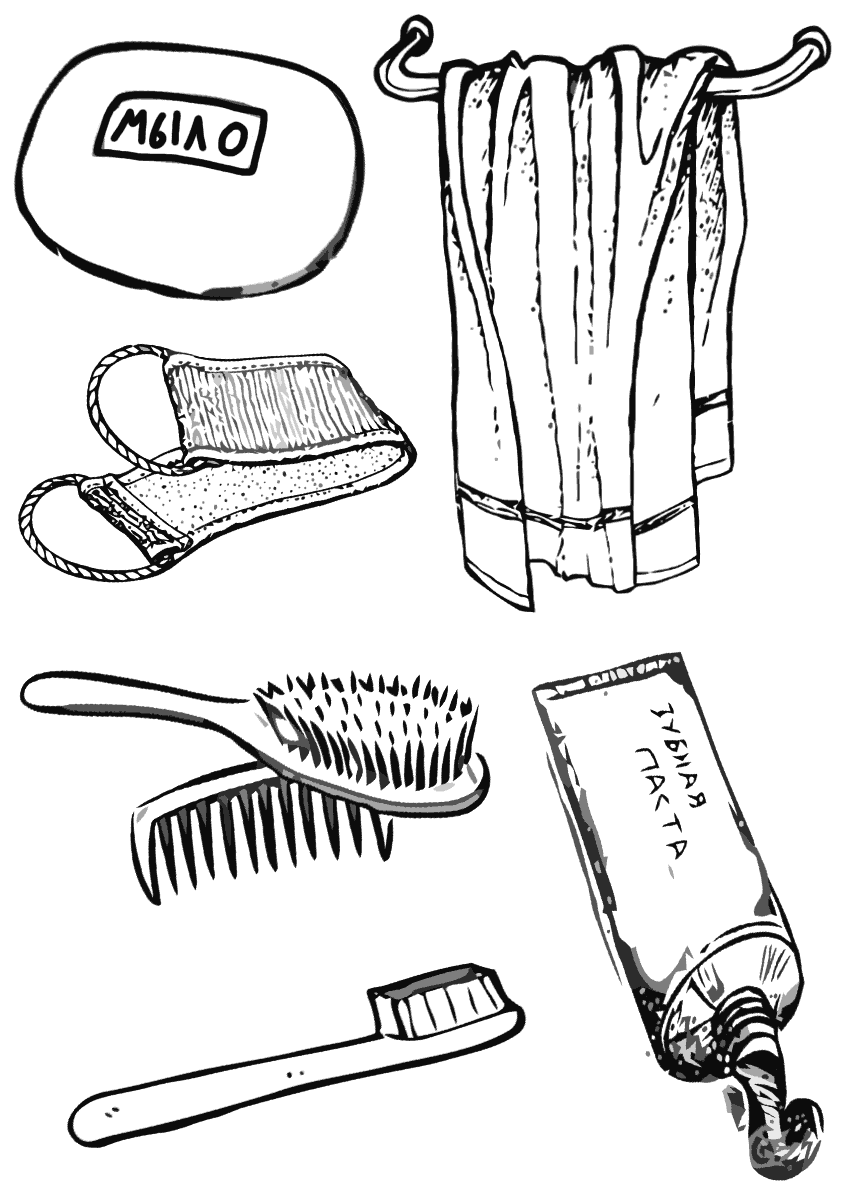 Вид ООДОзнакомление с окружающим миром Тема ООД«Научим куклу Дашу мыть руки»во второй младшей группеЗадачи ООДОбучающиеФормировать   осознанную привычку мыть руки;Учить засучивать рукава с помощью взрослых, правильно пользоваться  мылом ( брать из мыльницы, намыливать руки, класть  его  на место), аккуратно мыть руки(тереть ладошки друг об друга, смывать мыло, отжимать воду с рук),насухо вытирать своим полотенцем после мытья, вешать  полотенце на место.                                                                                                                                                                                                                                                                                                                                                                                                                                                                                                                                                                                                                                                                                                                                                                                                                                                                                                                                                                                                                                                                                                                                                                                                                                                                                                                                                                                                                                                                                                                                                                                                                                                                                                                                                                                                                                                                                                                                                                                                                                                                                                                                                                                                                                                                                                                                                                                                                                                                                                                                                                                                                                                                                                                                                                                                                                                                                                                                                                                                                                                                                                                                                                                                                                                                                                                                                                                                                                                                                                                                                                                                                                                                                                                                                                                                                                                                                                                                                                                                                                                                                                                                                                                                                                                                                                                                                                                                                                                                                                                                                                                                                                                                                                                                                                                                                                                                                                                                                                                                                                                                                                                                                                                                                                                                                                                                                                                                                                                                                                                                                                                                                                                                                                                                                                                                                РазвивающиеЗакреплять последовательность  мытья рук, используя алгоритмВоспитательныеФормировать простейшие правила поведения во время умывания, разучить три «золотых» правила мытья рук: перед едой, после туалета, после прогулки.Материал демонстративныйДидактическая   игра «Собери алгоритм мытья рук», дидактическое пособие  «Когда мы моем ручки», кукла, мыльные пузыри,  раскраски.РаздаточныйнетЛитератураБархатова Л. Воспитание культуры поведения.// Дошкольное воспитание.-1989- №11-17-21сБолотина Л.Р., Комарова Т.С., Баранов С.П. Дошкольная педагогика.-М.:Академия, 1997-240с.Бондаренко А.К. Дидактические игры в детском саду.-М.:Просвещение, 1991-160с.Конина Е.Ю. Формирование культурно-гигиенических навыков у детей. Игровой комплект.- Айрис-пресс, 2007 -12 с.Петерина С.В. Воспитание культуры поведения у детей дошкольного возраста.- М.: Просвещение, 1986-141с.Это нужно знать тебе и мне //Книжки, нотки и игрушки для Катюшки и Андрюшки. - №2. - 2007.http://zvuki-tut.narod.ru/http://detsad-kitty.ru/К. И. Чуковского «Мойдодыр», А. Барто «Девочка чумазая».Словарь активныймыльница, полотенце, мыло, вытирать, мыльная пена, намылили, смыли, белое, вода- чистая, теплая, холодная.ПассивныйХод ООДМотивационный этапВоспитатель: Раздается стук в дверь (воспитатель открывает дверь, и вносит куклу Дашу у неё грязные руки).Кукла Даша: Здравствуйте, ребята, меня зовут Даша! Я пришла в гости, поиграть с вами. Давайте познакомимся! (дети здороваются).Воспитатель: Ребята, будем знакомиться с Дашей?(Кукла Даша протягивает руку каждому ребёнку.)Дети: Нет, у неё грязные руки!Воспитатель: Ребята, что же нам делать? (ответы детей: научим умываться, мыть руки с мылом). Дети: Надо кукле  вымыть руки.Воспитатель: А вы знаете, как правильно мыть руки?Дети: Да Воспитатель:  Давайте поиграем в игру, « Что с начало, что потом»  (Дети  берут по одной картинки проговаривая свое действие  выкладывают на столе друг за другом)Воспитатель: А что мы с вами собрали? (ответы детей)В.: А теперь мы можем помочь Даше?Дети: даВоспитатель: Пойдем, поможем. (Мы все идем в умывалку)Ориентировочный этапВ.Что нужно сделать Даше с начало? (проговариваем каждый шаг вместе с детьми)АлгоритмПодойдя к раковине нужно закатать рукава.Открыть кран, но так, чтобы струйка воды была не сильная, иначе вода будет брызгать на пол и на одежду.Взять мыло и намылить руки.Положить мыло в мыльницу.Смыль мыло с рук.Отжать руки над умывальником.Закрыть кран.Вытереть руки полотенцем.Воспитатель: Дети, а какой стала теперь Даша?Дети: чистой.Физкультминутка.  Соответствует  тексту, дети выполняют движения по ходуВсе вместе:Закатаем рукава-Открываем кран - вода.Моем  глазки, моем щёчки,Моем  уши и ладошки.Посмотрите, крошки,На свои ладошки.Ах, какие крошки,Чистые ладошки.Воспитатель:  Дети, какие у вас ладошки?Дети: чистые.Исполнительский этапВоспитатель: Сейчас я вас с Дашей приглашаю в лабораторию, где мы, это проверим. (Дети вместе с воспитателем  идут к столу, на котором стоит тарелочки с водой и перцем.)Воспитатель: Дети, скажите чего боится  грязь?Дети: Мыла.Воспитатель: Сейчас мы с вами капнем капельку мыла на палец, и вы опустите  в воду пальчик. Что вы видите? (Ответы детей). Воспитатель: Правильно, грязь очень боится мыла с водой.Воспитатель: Что нужно делать, что бы руки всегда были чистыми?Дети: Мыть руки с мылом.Рефлексивный этап В.: А сейчас давайте пройдем в нашу галерею и вспомним,  в каких случаях еще нужно мыть руки.  (Дети подходят к окну и переворачивают картинку и называют  что нарисовано.)Воспитатель: Дети, посмотрите какая радостная наша Даша, а у вас какое сейчас настроение? Давайте возьмем прищепку  и  прицепим их туда, где ваше настроение.Перспективный этапКукла: Спасибо ребятки! За то, что научили мыть ручки! И хочу вам сделать подарок, вот эти раскраски.   Спасибо вам, ну а мне пора идти, до свидания.